Fronted adverbials 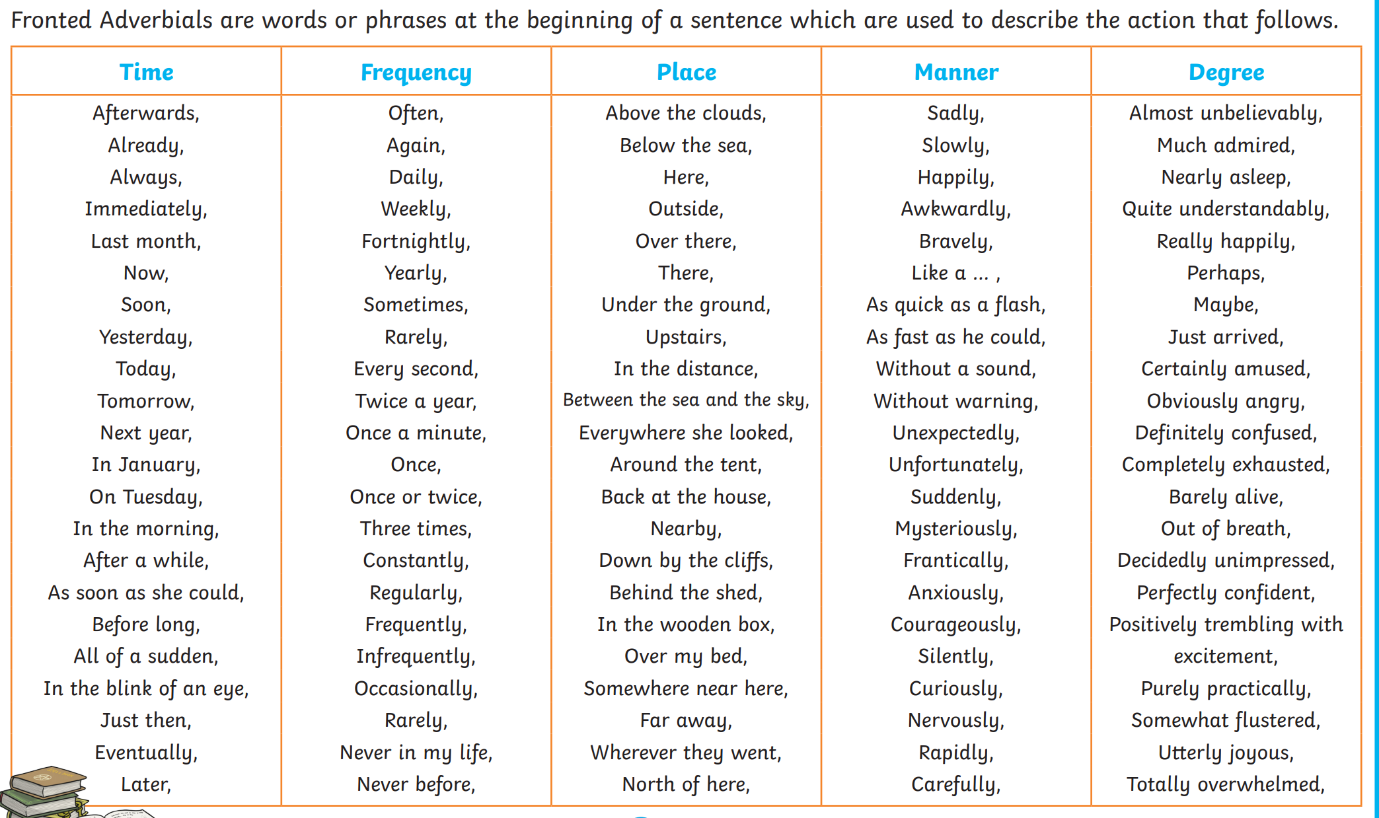 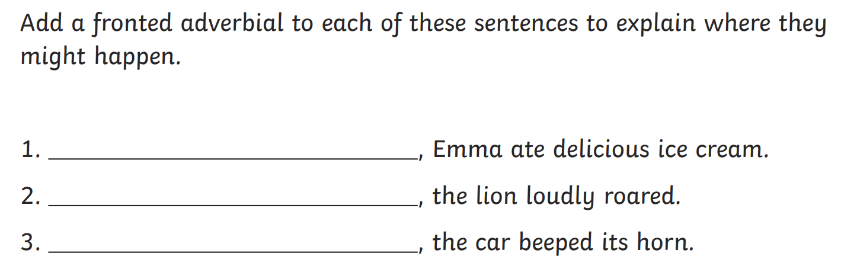 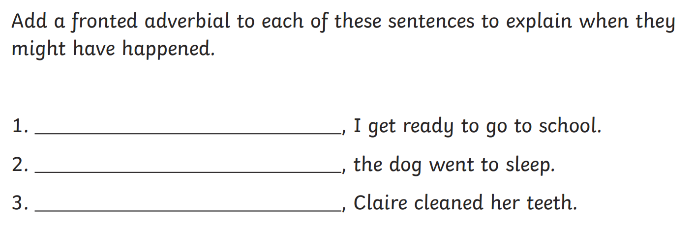 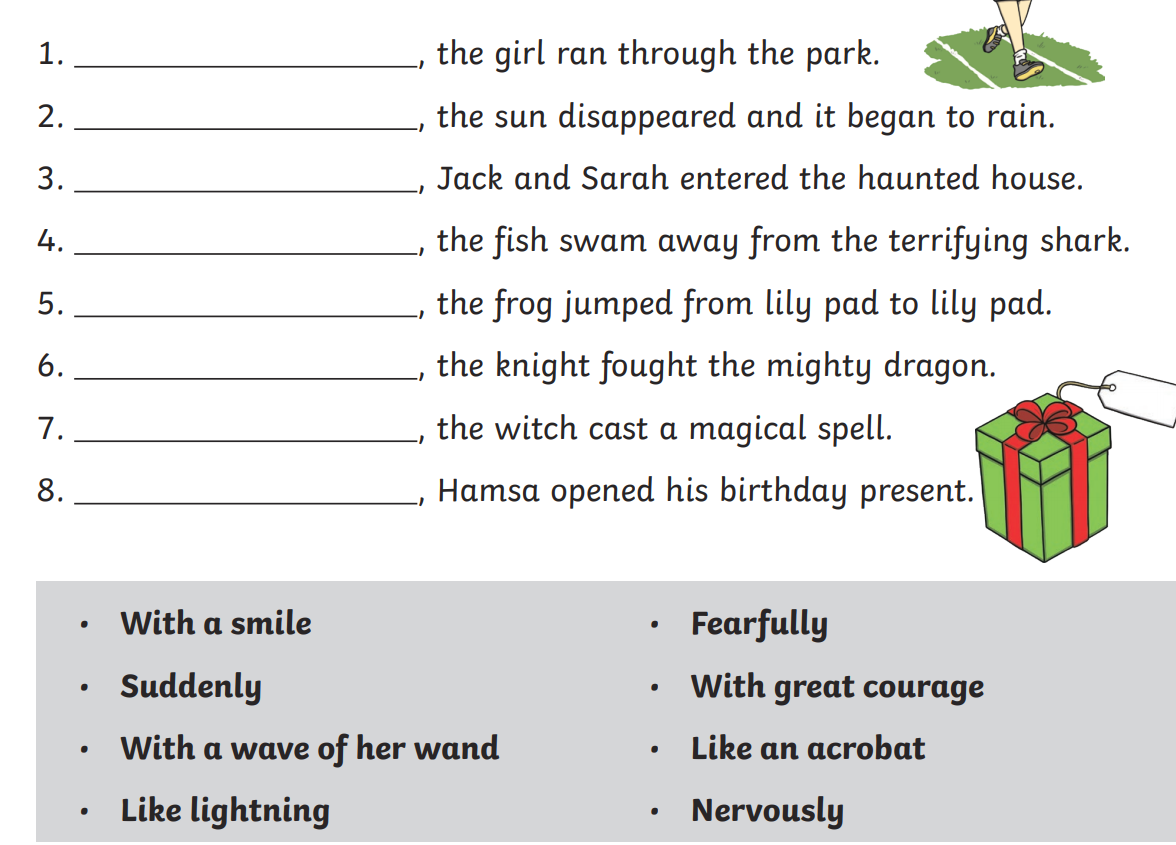 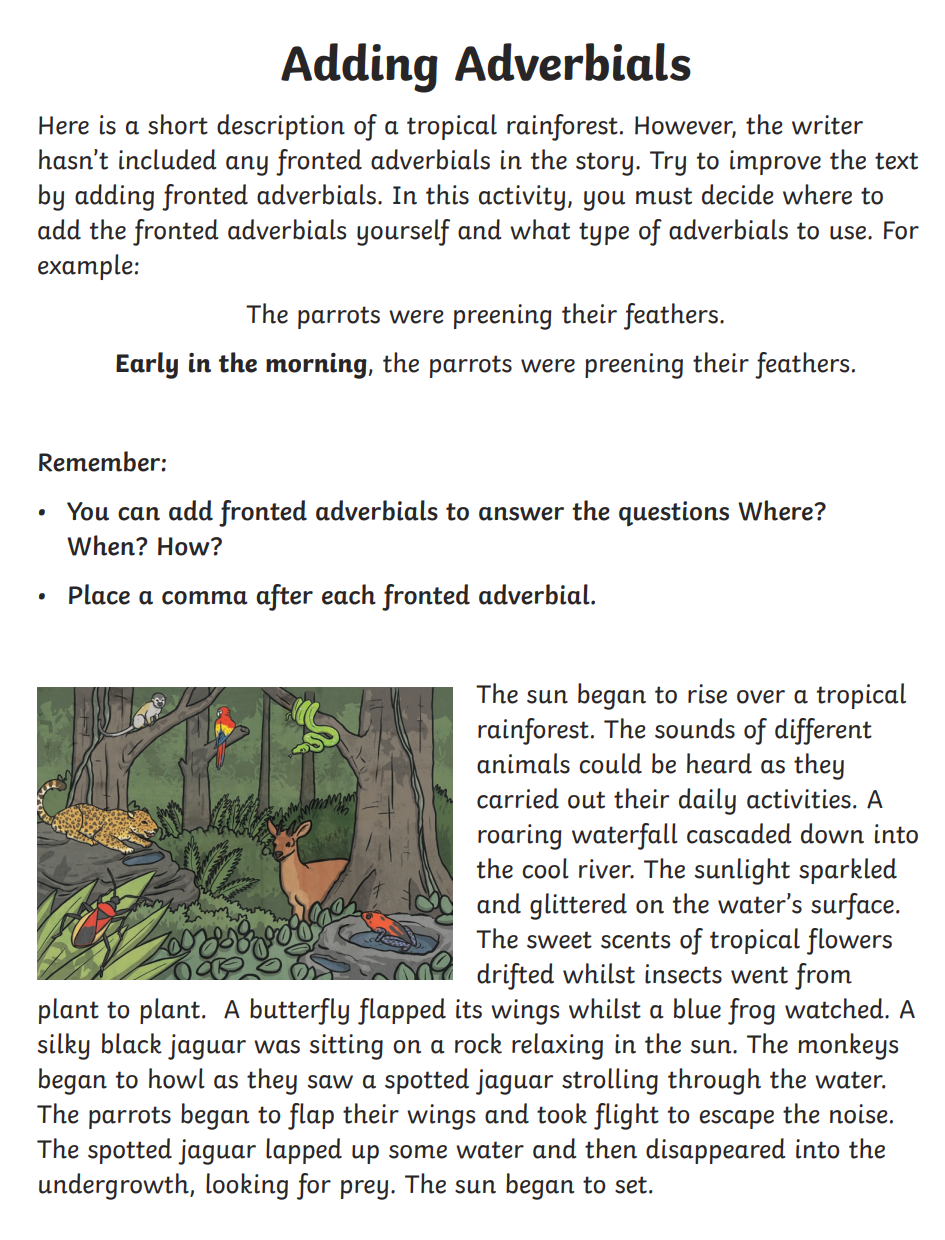 